   Ashley Primary School 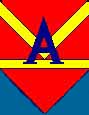                       Temple Park Road South Shields Tyne and Wear NE34 0QAHead Teacher: Mrs D Todd  Telephone Number: 0191 4564977Ashley Primary SchoolFor the use of this document data is defined as Personal Identifiable Information (PII) or confidential information. I agree to;Never disclose or share any data to anyone whoshould not have access.Never openly discuss data in an environment where it may be possible that a third party could overhear.Destroy/delete any data that I have no lawful reason for holding.Shred any paper documents that I no longer require that contains data.Never willingly access data that I have no right to access.Never willingly alter data without permission.Never save data on a laptop/desktop and will always save data in the agreed locations on the network within the school.Use memory sticks in accordance with the school policy.Lock my computer when I leave my workstation.Log out of all systems when not in use.Never send data in an e-mail unless it is secure.Report any concerns around data to either the school leadership or the data protection officer for the school.Report any personal data breaches in accordance with the school’s data breach policy.Never leave data on my desk while not in attendance (clear desk policy)Never share passwords.Never log into a system using another person’s log in.Never print data unless necessary.Adhere to the laws governing The General Data Protection Regulation (GDPR).Failure to comply with the above, could lead to a data breach investigation in accordance with the school’s data breach policy, which has been given to you with this document.Signature____________________________________Print Name__________________________________Date________________________________________If you have any question or concerns around personal identifiable information (Pii) within the school, please contact the Data Protection Officer. 